Персональные данные выпускника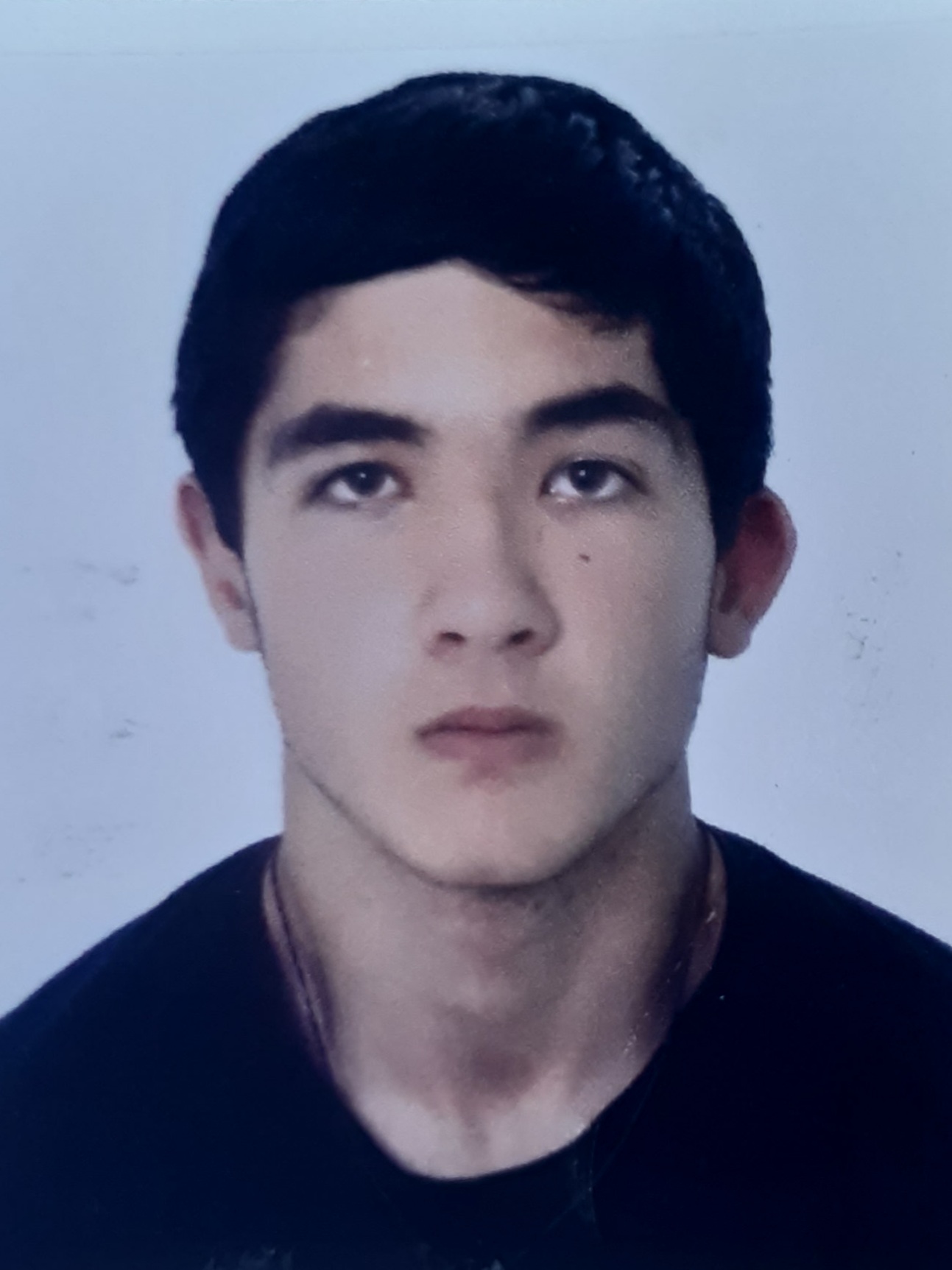 Ф.И.О.: Орзуев Раджабали ИкромидиновичДата рождения: 23.08.2004 г.Свердловская область, Богдановичский район,с. Каменное ОзероТелефон: 89638514407Учебное заведение: ГАПОУ СО «Богдановичский политехникум»Профессия: 15.01.05 Сварщик (ручной и частично механизированной сварки (наплавки)Тип деятельности, которым вы хотели бы заниматься: Работать по профессииДостижения:Участие в III Всероссийском конкурсе детского и юношеского творчества «Слава России» 202-2022 г. (диплом участника);Грамота за I место – конкурс  «А ну-ка, парни!» ГАПОУ СО «Богдановичский политехникум»;Грамота за  III место – звание «Лучший» в мероприятии «День студента».Дополнительные сведения: Отсутствие вредных привычек.Занимаюсь спортом.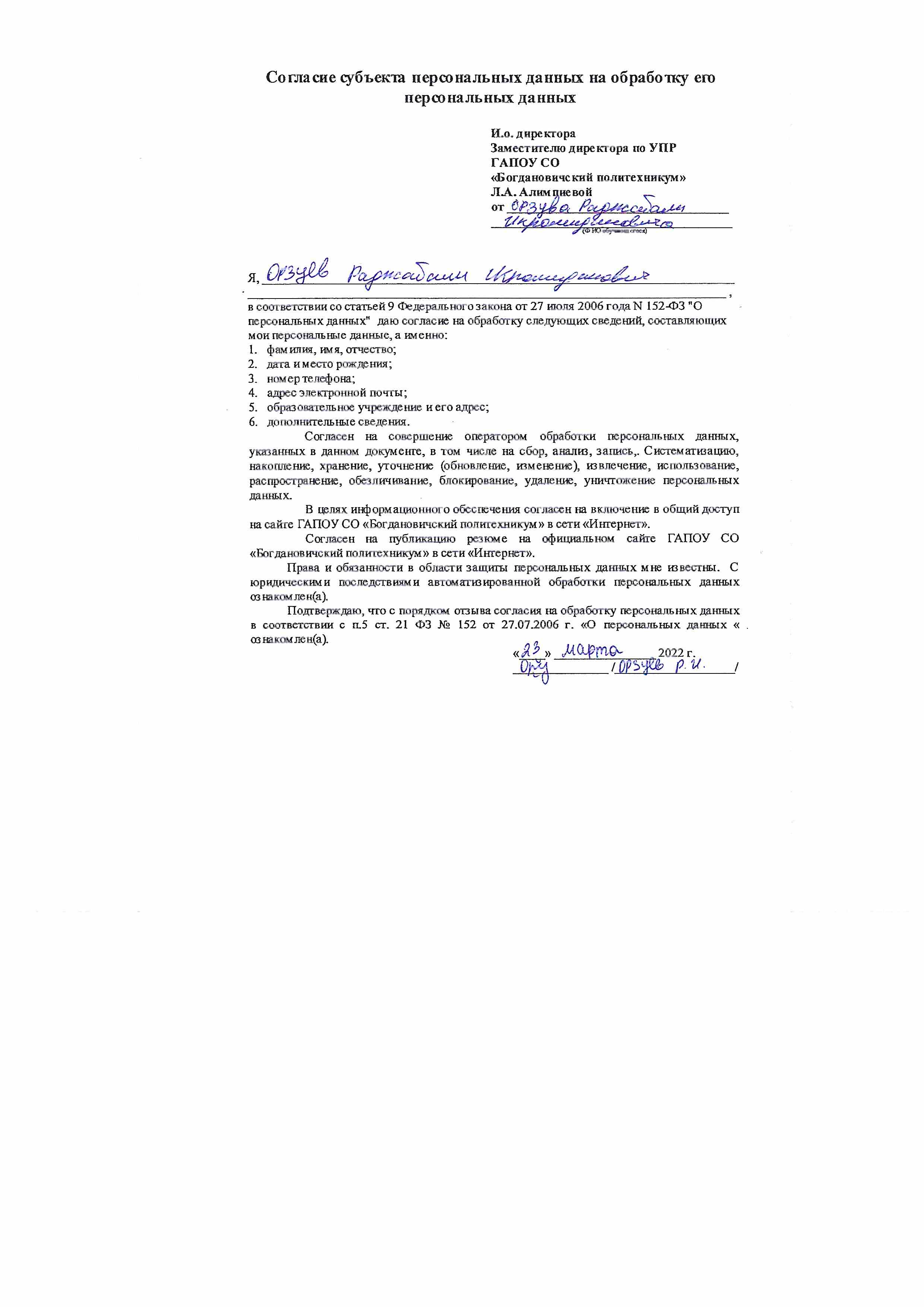 